The University of Michigan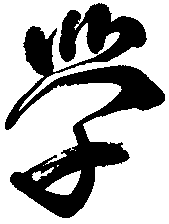 Center for Japanese Studies FellowshipsLanguage Self Evaluation FormPlease return this form with your Application Form to (electronic submission preferred):	Academic Services Coordinator			You may also fax or email this form and letter to:	Center for Japanese Studies			Fax: (734) 936-2948	University of Michigan				Email: cjsfellowships@umich.edu	1080 South University Ave., Suite 4640			Ann Arbor, MI 48109-1106			This form is to be used for (check all that apply):To fill out this section, click in the shaded area and type the requested information:Rate yourself for all modern foreign language(s) in which you have some competence.  Under each heading, enter one of the following numbers that most closely reflect your ability:No practical proficiency.Able to read simple prose, follow simple conversation, and get around.Able to read non-technical and technical writing in your own field, understand ordinary speech, and carry on some exchange of ideas.Fluency, accuracy, and range adequate for all normal professional and social situations.Fluency, accuracy, and range of an educated native user of the language.What is the highest college-level language study you have had?	     Please describe any relevant non-formal language experience, such as living abroad or language heritage (please keep your response to the box below):CJS Summer FellowshipDeadline: January 20CJS Academic Year FellowshipDeadline: February 1Applicant Name[Last Name, First Name Middle Name]UMIDLanguageReadingWritingSpeakingListening ComprehensionApplicant Signature[Please type your full legal name in the space above.]Date